 корм  вода чистота забота      ласка любовь     покой тепло       голод шум   одиночество мучение     грязь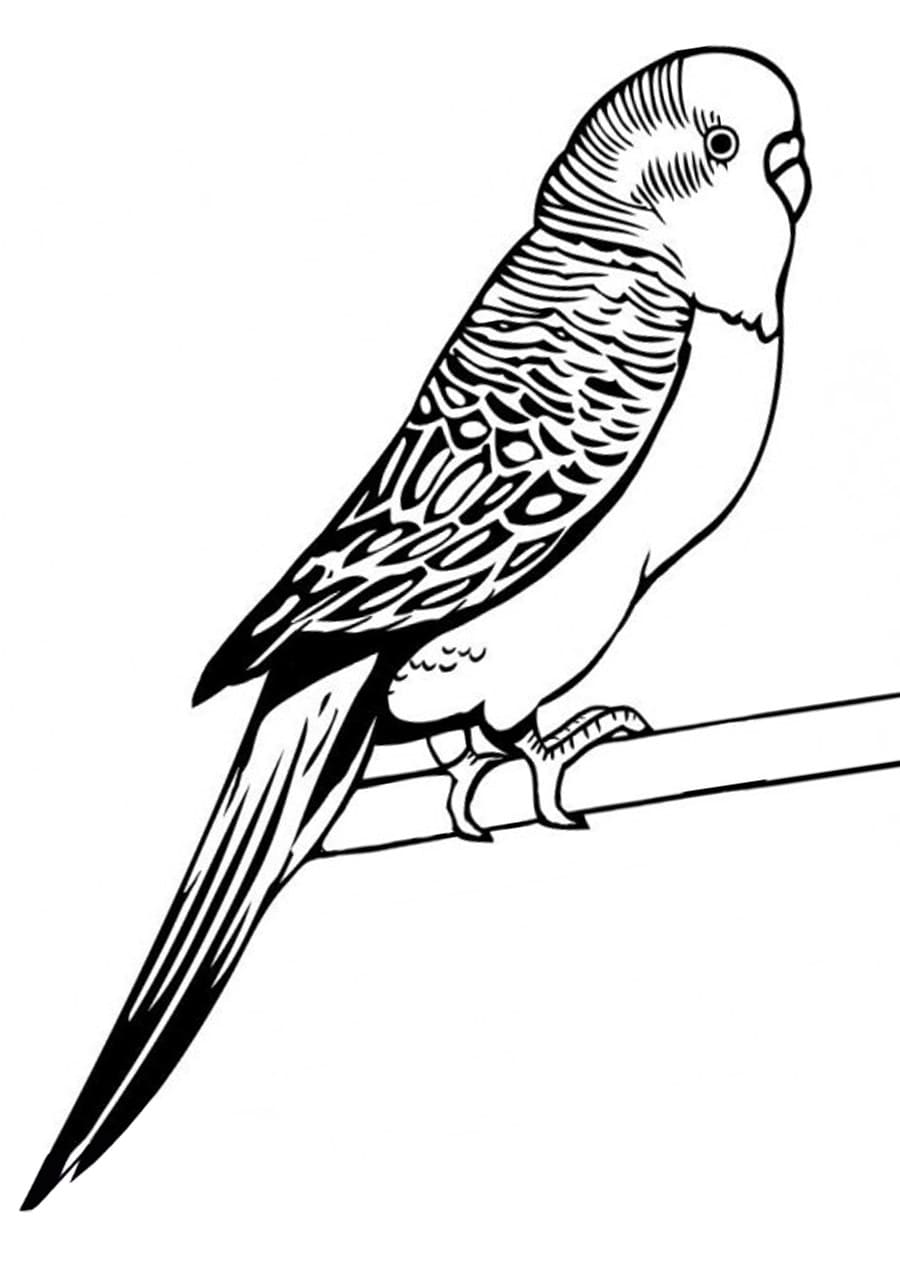 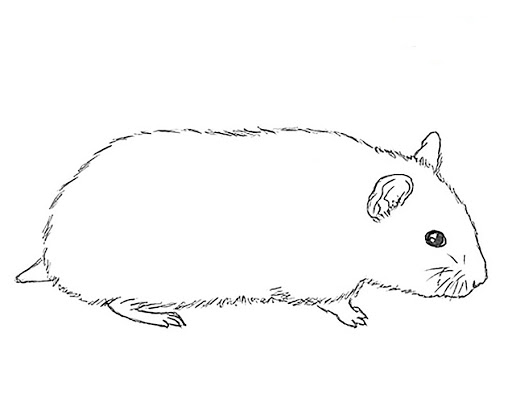 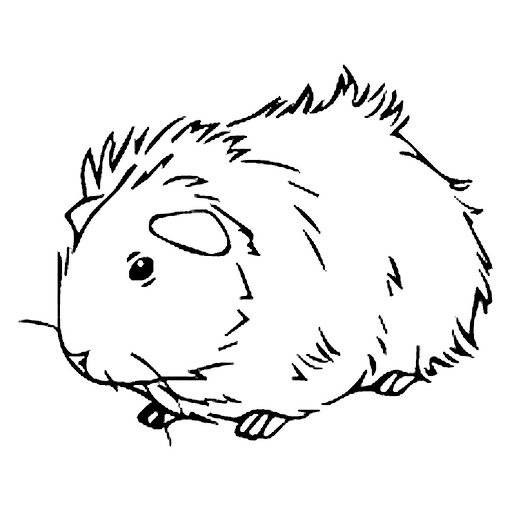 